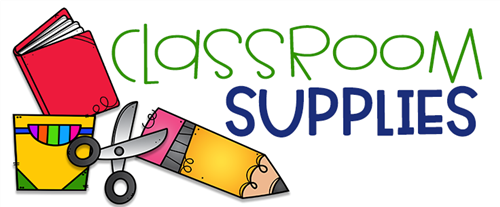 2023-2024 Supply ListALL STUDENTS:Eight (8) rolls of paper towels; (Costco or Bounty preferably for its absorbency)2 boxes of Kleenex.A box of gallon-sized Ziploc bags. (Not with the zippered tab)5 large Elmer’s washable disappearing purple glue sticks. (Little Foots should purchase the smaller, shorter glue sticks.)A change of clothing, each piece labeled with the child’s name; placed in a Ziploc bag. (Little Foots/Toddlers will need 2 sets)A nutritious and well-balanced lunch and drink for the child daily. We will no longer re-heat lunches or prep food (ramen, mac & cheese etc.)  The parent shall also pack a simple daily morning AND afternoon snack for their child.  Any food item left over from meals/snacks will be discarded daily. AN APPROPRIATE-SIZED, LIGHTWEIGHT blanket (Please, NO SLEEPING BAGS) labeled with the child’s name, as our cubby space is limited. (Full-time and Extended Day students only.) Licensing guidelines have suggested daily cleaning of sleeping material during this crisis~ please plan to gather by remembering to take home daily. Our sleeping cots are sanitized daily. (ALL sleeping materials are sent home every Friday) A water bottle to keep in school during the week.  Child should bring in on Monday and take home on Friday.  No large Hydro Flasks please!!  Five (5) disposable face masks to replenish their supply if needed.Additional supplies needed for the following age groups:Children enrolled in our “Toddler” program shall initially supply pull-ups and 2 pkgs. of wipes.  Supply shall be replenished throughout the year upon our request.  For ease in diaper changing, we ask that girls refrain from wearing tights and boys should have elastic-waist pants or shorts.Children enrolled in our “Big Birds”/Pre-K Program will need to bring 2 large pink erasers.Mahalo for your cooperation!!